Úloh y počas štúdia doma na týždeň od 29. 03. do 02. 04. 2021Trieda: 6.A                 Predmet: Anglický jazyk               Vyučujúci: M. Tkáčová_______________________________________________________________________________PONDELOK (29. 03. 2021): 1. VYUČOVACIA HODINAÚloha č. 1:  Odpíšte si nasledujúce nepravidelné slovesá a naučte sa ich: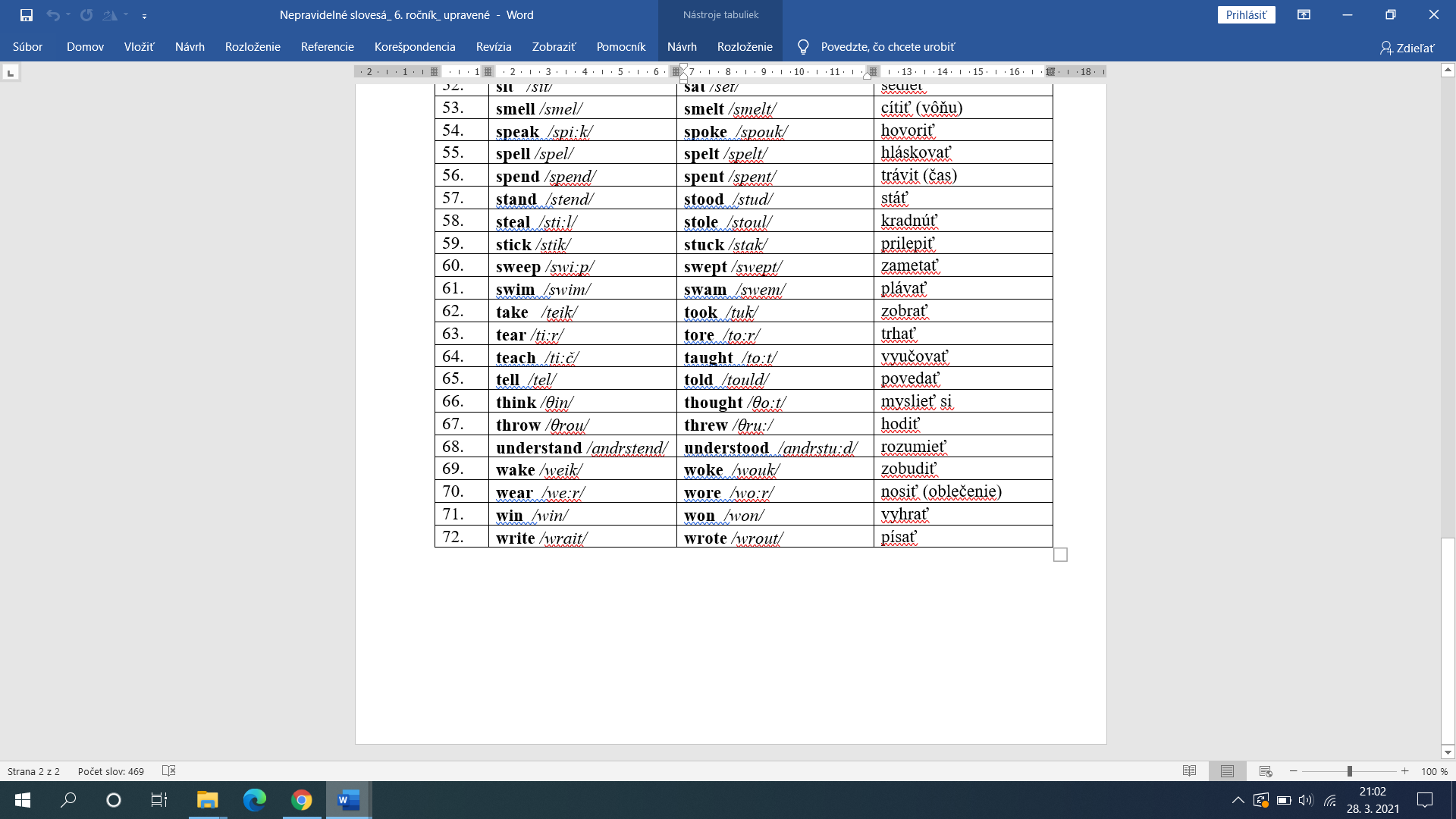 Úloha č. 2: Vypracujte si do zošita cvičenie, kde je vašou úlohou dať sloveso v zátvorke do  minulého času:1. Sheila __________ TV after school yesterday. (watch)2. I __________ a good breakfast this morning. (make)3. The dog __________ with the cat. (fight)4. The students __________ on the chairs. (not/sit)5. Mike __________ his homework before school yesterday. (do)6. I can’t find my pen! Who did __________ my pen? (take)Úloha č. 3:  Vytvorte otázky v minulom čase. Otázky tvoríte pomocou DID.they/ buy/ a new car?................................................................................................he/ come/with you?  ................................................................................................................she/ swim?....................................................................................................................STREDA (31. 03. 2021): 4. VYUČOVACIA HODINA = ONLINE HODINAÚloha č. 1:  Odpíšte si nasledujúce nepravidelné slovesá a naučte sa ich: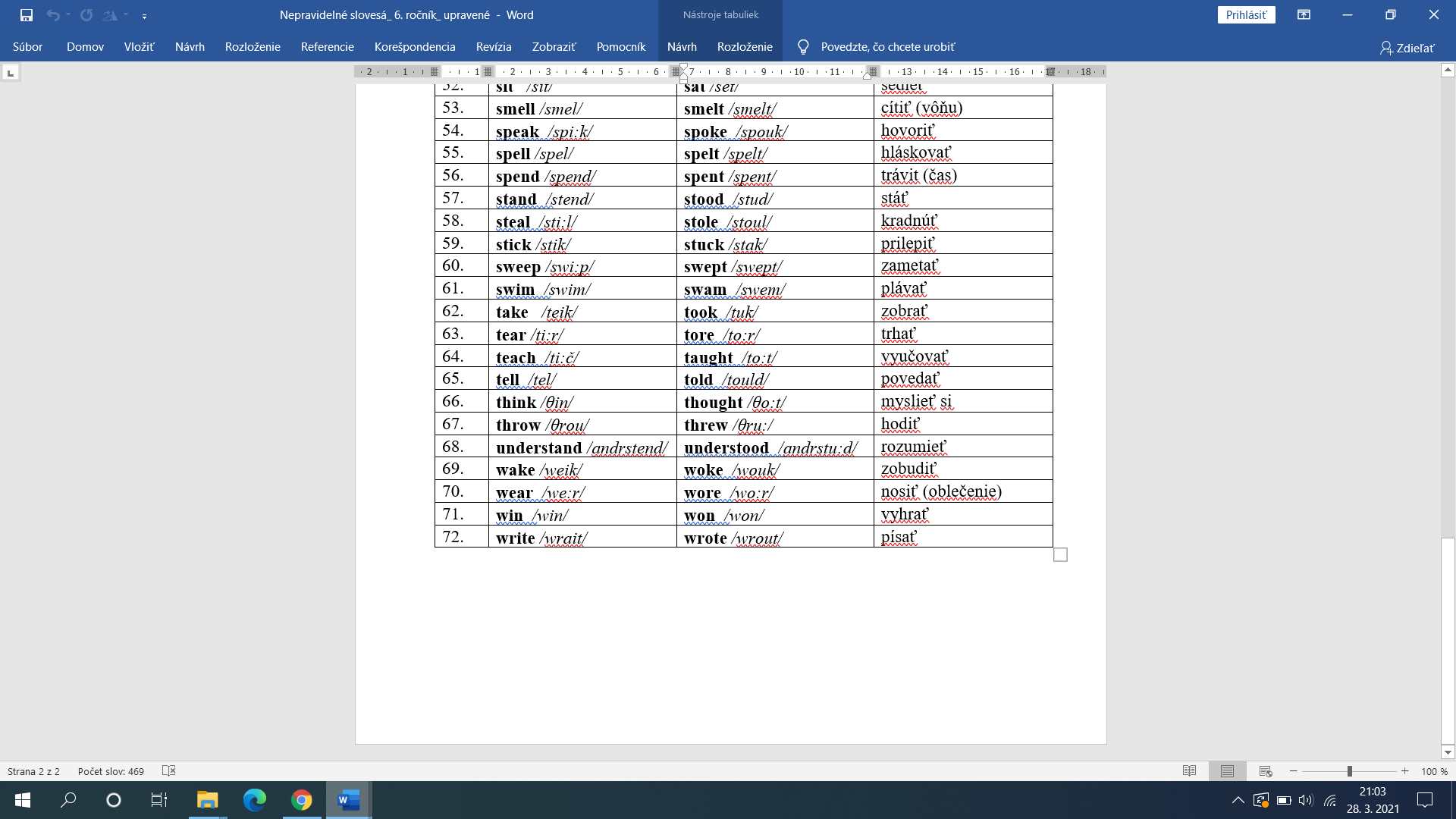 Úloha č. 2: Vypracujte si do zošita cvičenie, kde je vašou úlohou preložiť vety do angličtiny. Píšte len vety po anglicky:1. Cestovali sme do Španielska lietadlom. ...................................................................2. Navštívili sme veľa múzeí. ......................................................................................3. Martin mal nehodu. ..................................................................................................4.  Moja sestra písala list..............................................................................................PIATOK (02. 04. 2021): Veľkonočné prázdniny